AFYON KOCATEPE ÜNİVERSİTESİ SOSYAL BİLİMLER ENSTİTÜSÜ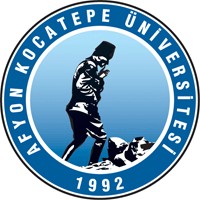 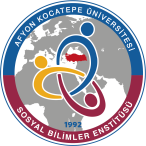 2021-2022 EĞİTİM-ÖĞRETİM YILI BAHAR YARIYILISOSYOLOJİ ANABİLİM DALI  DOKTORA PROGRAMI   SINAV (VİZE ) SINAV PROGRAMINOT: Bu form Anabilim Dalı Başkanlığı üst yazı ekinde EXCEL formatında enstitüye ulaştırılmalıdır.S. NODersin AdıÖğretim ÜyesiSınav TarihiSınav Saati Etki OranıSınav Yeri1Kültürel Çalışmalar  Dr. Ögr. Üyesi Bedir SALA11.04.202215:00 %40Sosyoloji Seminer Salonu 2 Ekoloji, Kültür ve Aile   Prof. Dr. Hüseyin KOÇAK12.04.202213:00 %40Sosyoloji Seminer Salonu 3   Sosyal Bilimlerde Güncel Tartışmalar   Dr. Öğr. Üyesi  Ahmet A. KOYUNCU13.04. 202211:00  %40 Sosyoloji Seminer Salonu 4    Toplumsal Eşitsizlikler    Dr. Öğr. Üyesi Aslıhan AKKOÇ14.04.202217:00 %40  Sosyoloji Seminer Salonu5Türk Modernleşmesi ve Kimlik Politikaları    Prof. Dr. Mehmet KARAKAŞ15.04.202214:00 %40  Sosyoloji Seminer Salonu67